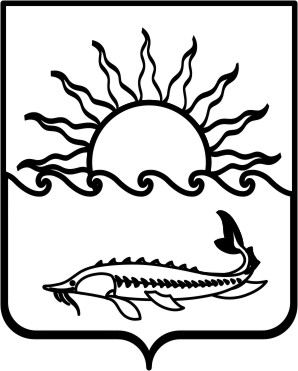                                                                                         Р Е Ш Е Н И ЕСОВЕТА МУНИЦИПАЛЬНОГО ОБРАЗОВАНИЯПРИМОРСКО-АХТАРСКИЙ  РАЙОНшестого созываот  26 января 2018  года                                                                                   №354город  Приморско-АхтарскО вступлении в должность главымуниципального образования Приморско-Ахтарский районВ соответствии со статьёй 30 Устава муниципального образования        Приморско - Ахтарский  район,  решением  Совета  муниципального образования Приморско - Ахтарский район от 16 января  2018 года  № 352  «Об избрании главы муниципального образования  Приморско – Ахтарский  район» Совет муниципального образования Приморско-Ахтарский район    РЕШИЛ:1.Считать Бондаренко Максима Владимировича вступившим в должность главы муниципального образования Приморско-Ахтарский район с 26 января 2018 года.2. Опубликовать официально настоящее решение.3. Настоящее решение вступает в силу со дня его  подписания.Председатель Совета муниципального образования Приморско-Ахтарский район                                                        Е.А. Кутузова